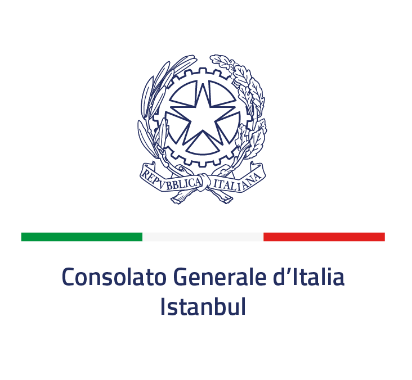 DUYURU2021 DÜNYADA İTALYAN MUTFAĞI HAFTASI KAPSAMINDA YAPILACAK ENTEGRE TANITIM FAALİYETLERİNİ GERÇEKLEŞTİRMEYE YÖNELİK PAZARLIK USULÜ PROSEDÜRE KATILIMA İLİŞKİN NİYET BEYANI CIG Z3E36B9DC0İstanbul İtalya Başkonsolosluğu, Dünyada İtalyan Mutfağı Haftası’na ilişkin 14-20 Kasım 2022 tarihinde gerçekleştirilecek tanıtım faaliyetleri için bir proje geliştirmek isteyenlere yönelik bir araştırma yapmaktadır. Bu yılki tema "Birarada olma, sürdürülebilirlik ve yenilik: insan sağlığı ve gezegenin korunmasına yönelik İtalyan mutfağının bileşenleri" olacaktır.İtalyan Mutfağı Haftası, her yıl yurtdışında bulunan İtalyan kurumlarının (Büyükelçilikler, Konsolosluklar, İtalyan Dış Ticaret ve Tanıtım Ajansları, İtalyan Kültür Merkezleri, İtalyan   Ticaret Odaları) katılımının yanısıra, İtalyan Mutfak Akademisi, şefler ve İtalyan restoranları’nın katılımı ile gerçekleştirilen bir etkinliktir. İtalyan Mutfağı Haftası, Dışişleri ve Uluslararası İşbirliği Bakanlığı’nın öncülüğünde yürütülen daha kapsamlı bir programın parçası olup, gastronomi ve şarapçılık sektörlerinin yanısıra tasarım, kültür, turizm, sanat ve araştırma sektörlerini de kapsamaktadır. Etkinliğin amacı, “İtalyan yaşam tarzı” konsepti ile ilişkilendirilen prestijli sektörlerdeki seçkin İtalyan ürünlerine yönelik dünyadaki bilinirliği arttırmaktır. Tarafımıza ulaştırılacak öneri ve projelerin yenilikçi bir yaklaşım benimsemesi ve ‘Made in İtaly’nin gıda sektörü, gastronomi ve şarapçılık ürünlerinin en iyi örneklerini kapsamasının yanısıra, İtalyan mutfağı’nın besin ve sağlık ögelerini, yeşil ekonomiyi, döngüsel ekonomiyi, çevresel sürdürülebilirliği ve gıda ısrafına karşı mücadele gibi unsurları da ele alarak birarada olma ve bunun tadını çıkarma hakkına odaklanması gerekmektedir. Projeler İtalyan diyetinin insanlar ve gezegen için sağlıklı ve sürdürülebilir olduğunu hatırlatmalı, inovasyonun bölgenin, ürünlerin ve insanların merkezi olduğunu, İtalyan işçiliğini dünya için bir örnek yapan geleneksel ilişkiler ve becerilere nasıl dayandığının altını çizmeli, gıda etiketleme sistemi, korunan markaların (IGP, DOC, STG, IG) tanıtımı ve ‘Italian sounding’ ile mücadele, bölgesel özelliklerin ve bu bölgelerde yetişen ürünlerin tanıtımı ve bunun turizm faaliyetleri ile bağlantılarını öne çıkarmalıdır.Öneri ve projelerin içeriğinde açılışa yönelik bir etkinlik, yüz yüze bir Masterclass eğitimi ve uzaktan bir eğitimi, eğitsel web tabanlı bir seminer, bir kapanış etkinliği, mutfak haftası kapsamında katılımcıların (İtalyan Kültür Merkezi, İtalyan Dış Ticaret ve Tanıtım Ajansı Istanbul Ofisi, İtalyan Lisesi vb.) gerçekleştireceği tüm etkinlikleri tanıtan bir broşür, belirlenen plan çerçevesinde hem grafik hem de içerik unsurlarını gözeten tanımlanmış bir plan bulunmalıdır.Bu bağlamda faaliyetler aşağıda belirtilen şekilde oluşturulmalıdır: 1.	Pazartesi 14 Kasım tarihinden Cuma 18 Kasım tarihine kadar günde bir etkinlik gerçekleştirilecek şekilde planlanacak asgari 5 etkinlik;2.	Planlanacak etkinlikler yüz yüve ve/veya online gerçekleştirilecek olup, aşağıdaki şekilde olmalıdır: uzmanlar tarafından gerçekleştirilecek Akdeniz diyeti konulu 1 konferans, Türk mutfak okulu/üniversitesi/akademisi öğrencilerine yönelik 1 eğitim etkinliği, food&green ve sürdürülebilirlik sektörüne yönelik en az 1 etkinlik, Roma şehrinin yaklaşan Expo 2030 adaylığını da vurgulayan Made in Italy’nin en seçkin gıda ve şarapçılık ürünlerinin tanıtımına yönelik 1 etkinlik. 3.	Etkinlikler Türkiye’de İtalyan mutfağını tanıtmaya yönelik olmalı ve mümkün olduğunca sektör temsilcilerini kapsamalı (iş dünyası, sektör çalışanları, Horeca operatörleri, fikir öncüleri, influerncer, vb... ), bunun yanında da genel olarak topluma hitap edebilmelidir;4.	Her etkinliğin en az 50 katılımcıya ulaşması gerekmektedir (minimum hedef). Öneri ve projelerin içinde yer alan etkinliklerin planlamasında Türkiye’de sağlık alanındaki durum da göz önüne alınmalı ve online veya dijital olarak ve sosyal medyadan ulaşılabilir olmalıdır. Yüz yüze gerçekleştirilecek etkinliklerin online olarak da yayınlanması gerekmektedir. Etkinlikler erişilebilir olmalı ve öncelikle yerel topluma yönelik olmalıdır.Etkinliklerin finansmanına yönelik azami bütçe 15.000 Euro’dur (onbeşbin euro). İstanbul İtalya Başkonsolosluğu tarafından talep edilen niyet beyanının, ne konu ile ilgili niyet beyanında bulunan kurum, ne de talepleri kabul eden kamu kurumu açısından herhangi bir bağlayıcılığı bulunmamaktadır. Katılımcıların niyet beyanı, öneri ve projeleri herhangi bir puanlamaya veya öncelik listesine tabi tutulmayacak, İtalyan idari biriminin daha sonra alacağı karalar ve takdir yetkisi hususunda bir ön şart oluşturmayacaktır.İlgilenen kişi ve kuruluşlar niyet beyanlarını işbu duyuru ekinde bulunan A formunu doldurup imzalayarak ve duyurunun ekinde bulunan projeye yönelik tahmini masraf kalemleri’nin belirtileceği Excel formunu doldurarak gönderebileceklerdir. Talepler sadece e-posta yolu ile commerciale.istanbul@esteri.it adresine gönderilecek, konu başlığına “2022 Dünyada İtalyan Mutfağı Haftası kapsamında yapılacak entegre tanıtım faaliyetlerini gerçekleştirmeye yönelik pazarlık usulü prosedüre katılıma ilişkin niyet beyanı” yazılacaktır. NİYET BEYANI SON GÖNDERİM TARİHİ Niyet beyanlarının 7 Temmuz 2022 tarihi, saat 12.00’ye kadar tarafımıza iletilmesi gerekmektedir. 